Oración proyecto “vengan y vean” 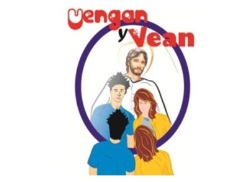 “FELIZ QUIEN TOME PARTE EN EL BANQUETE DEL REINO”Observar y compartir los que significa el símbolo del grupoLeer las citas propuestas.Compartir las preguntas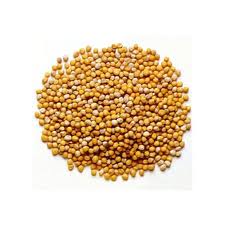  Oración de acción de gracias para compartir en la asamblea. 1.Símbolo: Mostaza2.Citas: Art 46   Anuncio del ReinoPor la profesión religiosa expresamos que nuestras vidas están apoyadas en Dios como único Señor, y anunciamos en fe y esperanza la realización plena del Reino que ya está en medio de nosotros.    Lucas 13, 18-19 grano de mostaza.   Y cuando decía estas cosas, sus adversarios quedaban confundidos, mientras que toda la gente se alegraba con las maravillas que hacía. Decía, pues: « ¿a qué es semejante el Reino de Dios? ¿A qué lo compararé?  Es semejante a un grano de mostaza, que tomó un hombre y lo puso en su jardín, y creció hasta hacerse árbol, y las aves del cielo anidaron en sus ramas.»  3. Preguntas para compartir-¿Qué nos dice la  citas bíblica y de las constituciones? -Comparar las citas con la experiencia vivida este año.-El Capítulo nos pide vivir en mesa compartida con los excluidos y empobrecidos,   ¿cuál ha sido nuestra experiencia desde la invitación a compartir la mesa?4. Para finalizar este momento de  oración expresar una acción de gracias por grupo, que será compartida en la asamblea. Escribir la oración en una hoja, que luego se  pegará en un muralTODO POR JESÙS